Казахский научно-исследовательский институт онкологии и радиологии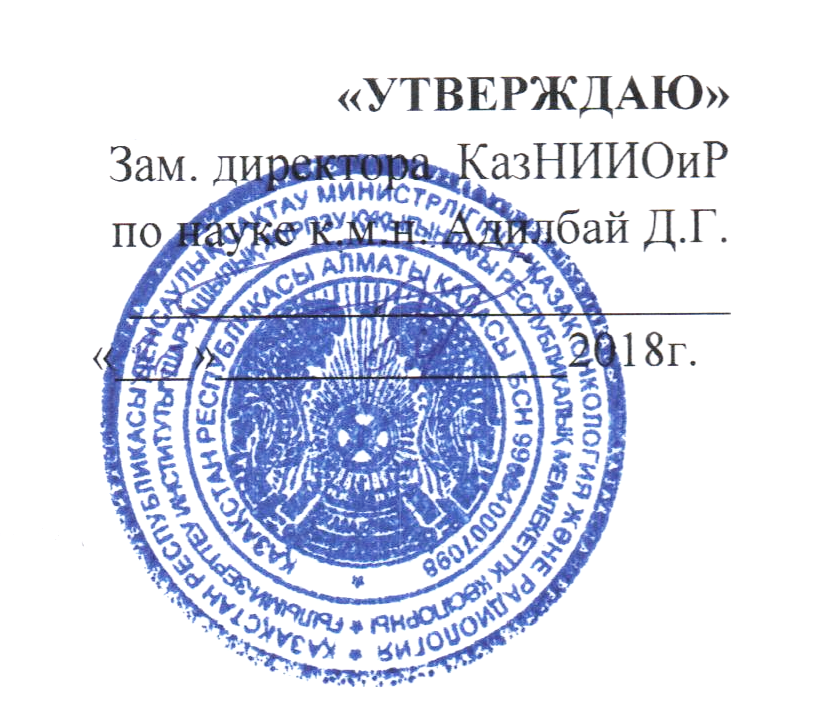 КАЛЕНДАРНО-ТЕМАТИЧЕСКИЙ ПЛАННаименование цикла: «Особенности сестринского ухода  за онкологическими больными»Вид обучения: повышение квалификации (ПК)Контингент курсантов: СМР специализированных клинико-диагностических отделений ПМСП.Сроки проведения: 21.05-02.06.2018Количество учебных часов на цикле: 108/2 неделиЛекции: 14 чСеминарских занятий: 30 ч.Практических занятий: 28 ч.Самостоятельная работа слушателя: 36 ч.Форма контроля: устный экзаменАлматы 2018Календарно-тематический план составлен на основании:-рабочей учебной программы;Календарно-тематический план составлен: Алибаева Г.Н.- главная медсестра КазНИИОиРНазвание цикла: «Особенности сестринского ухода  за онкологическими больными»Дата проведения: 21.05-02.06.2018Место проведения: на базе КазНИИОиРДата и время проведенияДата и время проведенияНаименование темыЧасыЧасыЧасыЧасыФ.И.О. преподавателяДата и время проведенияДата и время проведенияНаименование темылекциисеминаровпрактзанят.СРСФ.И.О. преподавателя21.0508.30-10.15Особенности теории общения и коммуникации в сестринском деле23Алибаева Г.Н.21.0510.20-12.05Особенности ухода в сестринском деле2Алибаева Г.Н.21.0512.20-14.05Современные методы лечения химиотерапии и лучевой терапии онкологических больных.2Алибаева Г.Н.22.0508.30-10.15Анамнез онкологического больного23Алибаева Г.Н.22.0510.20-12.05Особенности ухода в сестринском деле2Алибаева Г.Н.22.0512.20-14.05Документация при работе с онкологическими больными2Алибаева Г.Н.23.0508.30-09.20Инструктаж онкологического больного13Алибаева Г.Н.23.0509.25-11.10Сестринский уход при онкологических заболеваниях2Алибаева Г.Н.23.0511.15-14.05Анамнез онкологического больного3Алибаева Г.Н.24.0508.30-09.20Инструктаж онкологического больного13Алибаева Г.Н.24.0509.25-11.10Сестринский уход при онкологических заболеваниях2Алибаева Г.Н.24.0511.15-12.05Анамнез онкологического больного1Алибаева Г.Н.24.0512.20-14.05Инструктаж онкологического больного2Алибаева Г.Н.25.0508.30-09.20Инструктаж семьи больного13Алибаева Г.Н.25.0509.25-11.10Современные методы лечения химиотерапии и лучевой терапии онкологических больных.2Алибаева Г.Н.25.0511.15-13.10Инструктаж онкологического больного2Алибаева Г.Н.25.0513.15-14.05Инструктаж семьи больного1Алибаева Г.Н.26.0508.30-09.20Инструктаж семьи больного13Алибаева Г.Н.26.0509.25-11.10Документация при работе с онкологическими больными2Алибаева Г.Н.26.0511.15-14.05Инструктаж семьи больного3Алибаева Г.Н.28.0508.30-09.20Принципы и лечения  онкологических больных13Алибаева Г.Н.28.0509.25-11.10Анамнез онкологического больного2Алибаева Г.Н.28.0511.15-12.05Инструктаж онкологического больного1Алибаева Г.Н.28.0512.20-14.05Принципы и лечения  онкологических больных2Алибаева Г.Н.29.0508.30-09.20Принципы и лечения  онкологических больных13Алибаева Г.Н.29.0509.25-10.15Инструктаж онкологического больного1Алибаева Г.Н.29.0510.20-12.05Инструктаж семьи больного2Алибаева Г.Н.29.0512.20-14.05Принципы и лечения  онкологических больных2Алибаева Г.Н.30.0508.30-09.20Правильный уход за лежачим больным13Алибаева Г.Н.30.0509.25-11.10Принципы и лечения  онкологических больных2Алибаева Г.Н.30.0511.15-12.05Правильный уход за лежачим больным1Алибаева Г.Н.30.0512.20-14.05Правильный уход за лежачим больным2Алибаева Г.Н.31.0508.30-09.20Правильный уход за лежачим больным13Алибаева Г.Н.31.0509.25-10.15Правильный уход за лежачим больным1Алибаева Г.Н.31.0510.20-11.10Инфекционная безопасность при уходе за лежачим больным в стационаре и на дому1Алибаева Г.Н.31.0511.15-12.05Подготовка к зачету1Алибаева Г.Н.31.0512.20-14.05Правильный уход за лежачим больным2Алибаева Г.Н.01.0608.30-09.20Инфекционная безопасность при уходе за лежачим больным в стационаре и на дому13Алибаева Г.Н.01.0609.25-11.10Инфекционная безопасность при уходе за лежачим больным в стационаре и на дому2Алибаева Г.Н.01.0611.15-12.05Подготовка к зачету1Алибаева Г.Н.01.0612.20-14.05Инфекционная безопасность при уходе за лежачим больным в стационаре и на дому2Алибаева Г.Н.02.0608.30-09.20Инфекционная безопасность при уходе за лежачим больным в стационаре и на дому13Алибаева Г.Н.02.0609.25-10.15Инфекционная безопасность при уходе за лежачим больным в стационаре и на дому1Алибаева Г.Н.02.0610.20-12.05Инфекционная безопасность при уходе за лежачим больным в стационаре и на дому2Алибаева Г.Н.02.0612.20-14.05Итоговый зачет.2Алибаева Г.Н.Итого:Итого:Итого:14302836